«Утверждаю»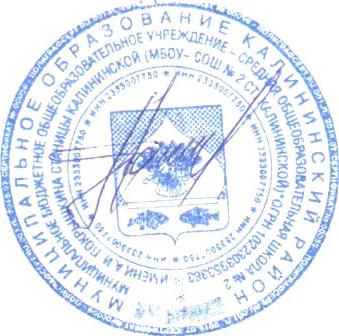 Директор МБОУ СОШ № 2		А.М. Назаров_______________Режим работы МБОУ СОШ №2 на 1 четверть 2020-2021 учебного годаРежим работы МБОУ №2 на 1 четверть 2020-2021 учебного годаРежим работы МБОУ №2 на 1 четверть 2020-2021 учебного годаКласс1А1Б2А2Б3А3Б4А4БI СМЕНАI СМЕНАI СМЕНАI СМЕНАII  СМЕНАII  СМЕНАII  СМЕНАII  СМЕНАКабинет№22№27№24№19№27№22№24№19Время входа в ОО7.407.408.008.0011.4511.4512.4012.40Маршрут34344334Поток1122667718.00-8.358.00-8.358.15-8.558.15-8.5512.00-12.4012.00-12.4013.00-13.4013.00-13.40Перемена101010101010101028.45-9.208.45-9.209.05-9.459.05-9.4512.50-13.3012.50-13.3013.50-14.3013.50-14.30Перемена1010101010101010Динамическая пауза9.30-10.109.30-10.10перемена1010310.20-10.5510.20-10.559.55-10.359.55-10.3513.40-14.2013.40-14.2014.40-15.2014.40-15.20Перемена20(питание)20(питание)20(питание)20(питание)20(питание)20(питание)410.55-11.3510.55-11.3514.40-15.2014.40-15.2015.40-16.2015.40-16.20Перемена101010101010511.45-12.2511.45-12.2515.30-16.1015.30-16.1016.30-17.1016.30-17.10УБОРКА  КАБИНЕТОВУБОРКА  КАБИНЕТОВУБОРКА  КАБИНЕТОВУБОРКА  КАБИНЕТОВКласс5А5Б6А6Б7А7Б8А8БКабинет№6№7№9№3№8№10№12№16Время входа в ОО8.308.308.508.508.308.157.407.40Маршрут12123112Поток4455431118.45-9.258.45-9.259.05-9.459.05-9.458.45-9.258.30-9.108.00-8.408.00-8.40Перемена101010101010101029.35-10.159.35-10.159.55-10.359.55-10.359.35-10.159.20-10.008.50-9.308.50-9.30Перемена1010101010101010310.25-11.0510.25-11.0510.45-11.2510.45-11.2510.25-11.0510.10-10.509.40-10.209.40-10.20Перемена10101010101020(питание)20(питание)411.15-11.5511.15-11.5511.35-12.1511.35-12.1511.15-11.5511.00-11.4010.40-11.2010.40-11.20Перемена20(питание)20(питание)20(питание)20(питание)20(питание)20(питание)1010512.15-12.5512.15-12.5512.35-13.1512.35-13.1512.15-12.5512.00-12.4011.30-12.1011.30-12.10Перемена 1010101010101010613.05-13.4513.05-13.4513.25-14.0513.25-14.0513.05-13.4512.50-13.3012.20-13.0012.20-13.00Перемена101010101010713.55-14.3513.55-14.3513.55-14.3513.40-14.2013.10-13.5013.10-13.50Класс9А9Б10А11АКабинет№17№13№5№4Время входа в ОО8.158.158.008.00Маршрут2312Поток332218.30-9.108.30-9.108.15-8.558.15-8.55Перемена1010101029.20-10.009.20-10.009.05-9.459.05-9.45Перемена10101010310.10-10.5010.10-10.509.55-10.359.55-10.35Перемена10101010411.00-11.4011.00-11.4010.45-11.2510.45-11.25Перемена20(питание)20(питание)20(питание)20(питание)512.00-12.4012.00-12.4011.45-12.2511.45-12.25Перемена 10101010612.50-13.3012.50-13.3012.35-13.1512.35-13.15Перемена10101010713.40-14.2013.40-14.2013.25-14.0513.25-14.05